TJELESNO-ZDRAVSTVENA KULTURA     24.3.2020.Vrijeme je za vježbu! Pripremi se za vježbanje uz HRT3.Svako jutro nakon što se presvučeš iz pidžame, razgibaj se. Potakni i ukućane na razgibavanje, a pomoći će vam sličica ispod.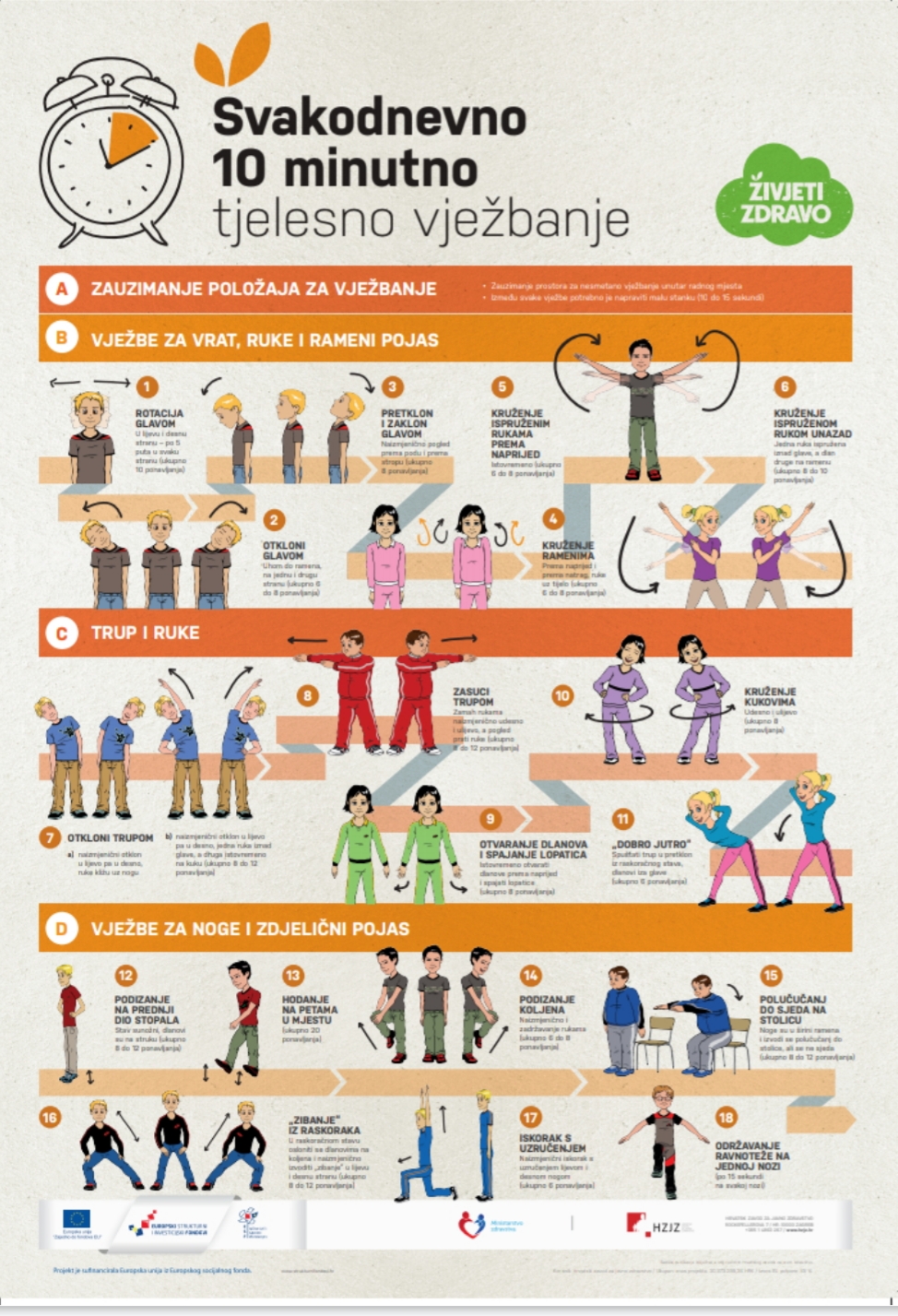 